
Podziękowanie za udział w akcji Narodowe Czytanie 2021	3 września br. uczniowie klas siódmych i ósmych naszej szkoły wzięli udział w Narodowym Czytaniu. W tym roku szkolnym czytano lekturę ,,Moralność Pani Dulskiej” Gabrieli Zapolskiej. Za uczestnictwo w akcji szkoła otrzymała od Pana Prezydenta Andrzeja Dudy pismo  z podziękowaniem oraz okolicznościowy egzemplarz książki z dedykacją Pary Prezydenckiej. 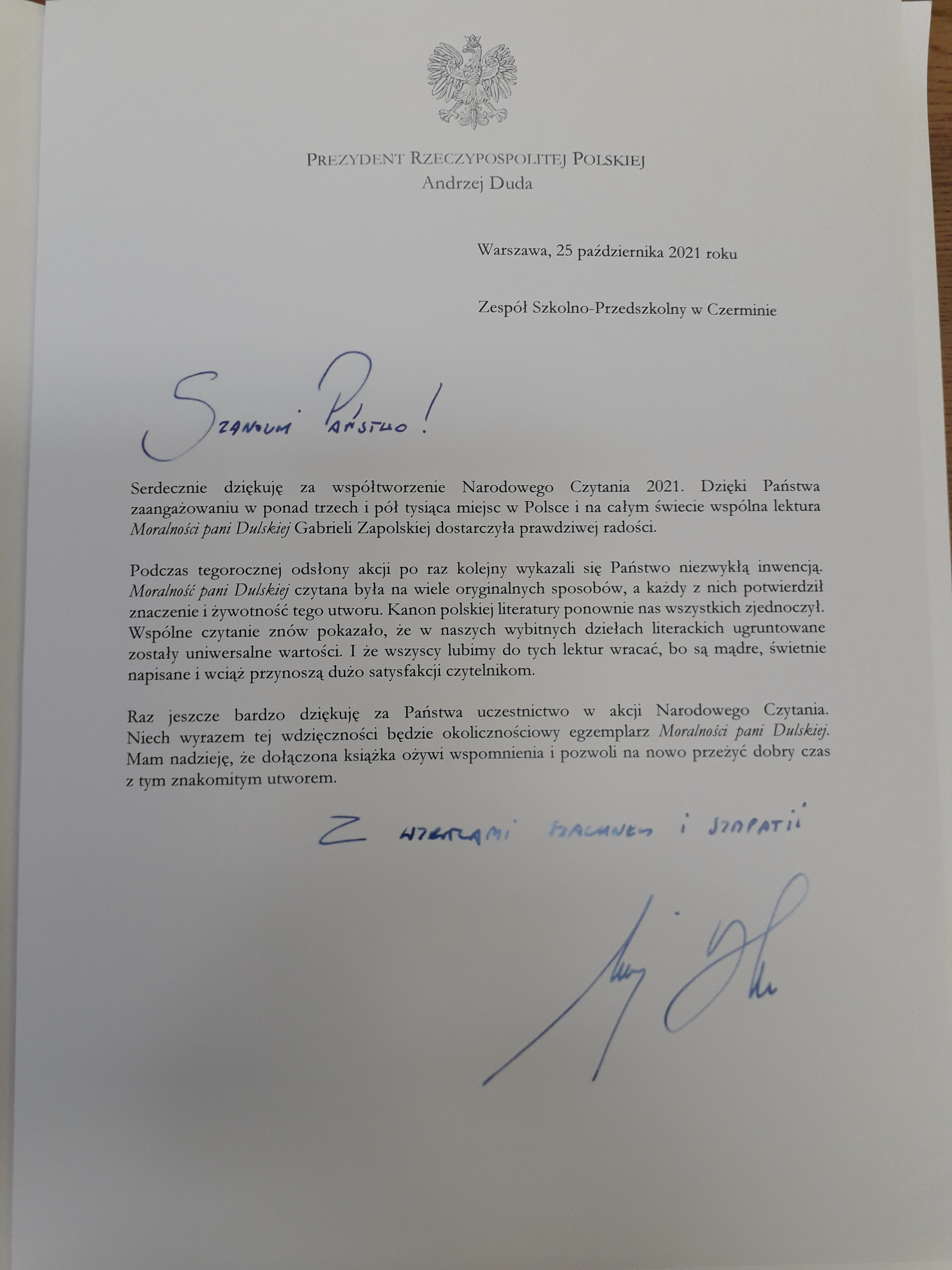 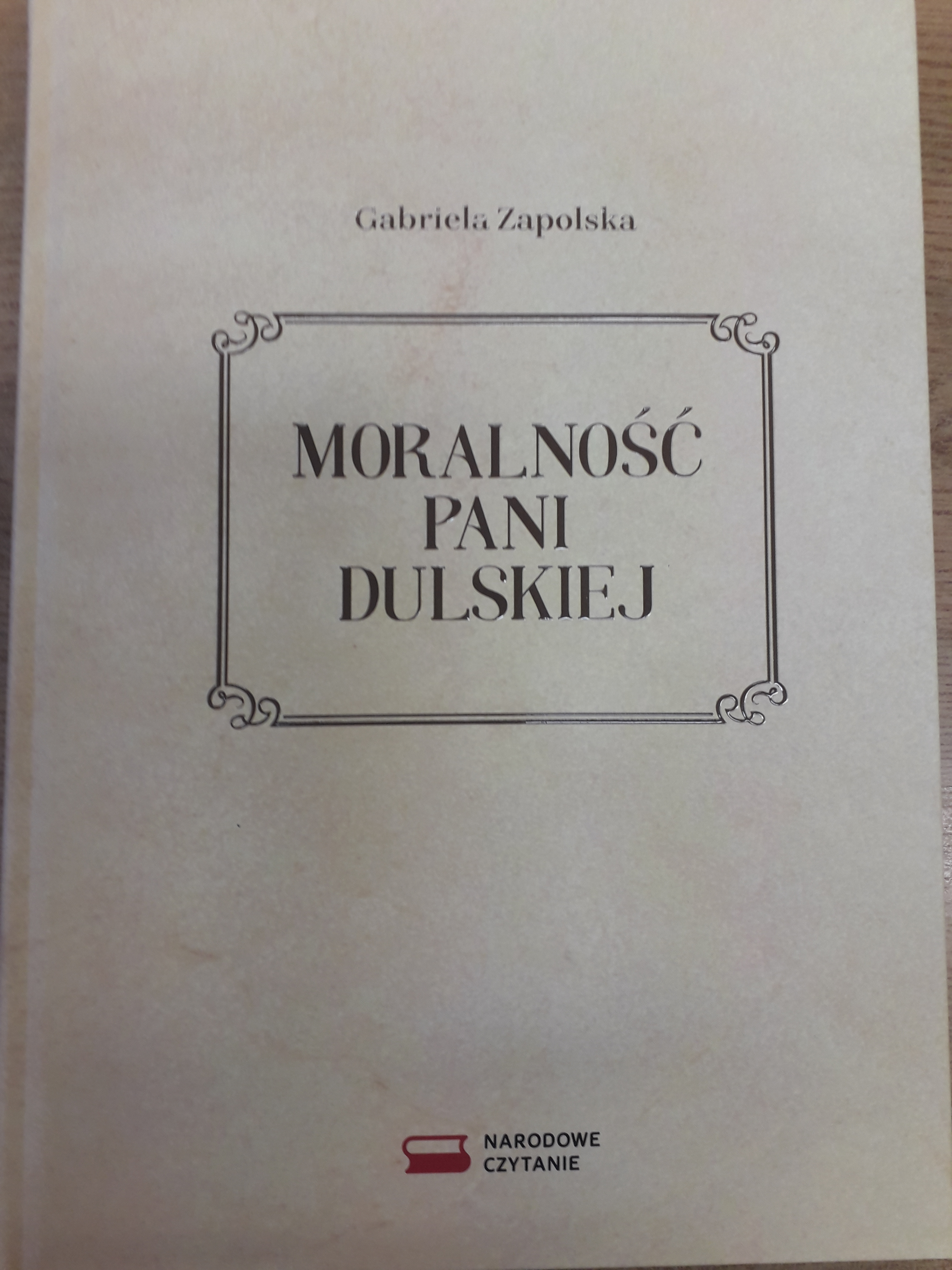 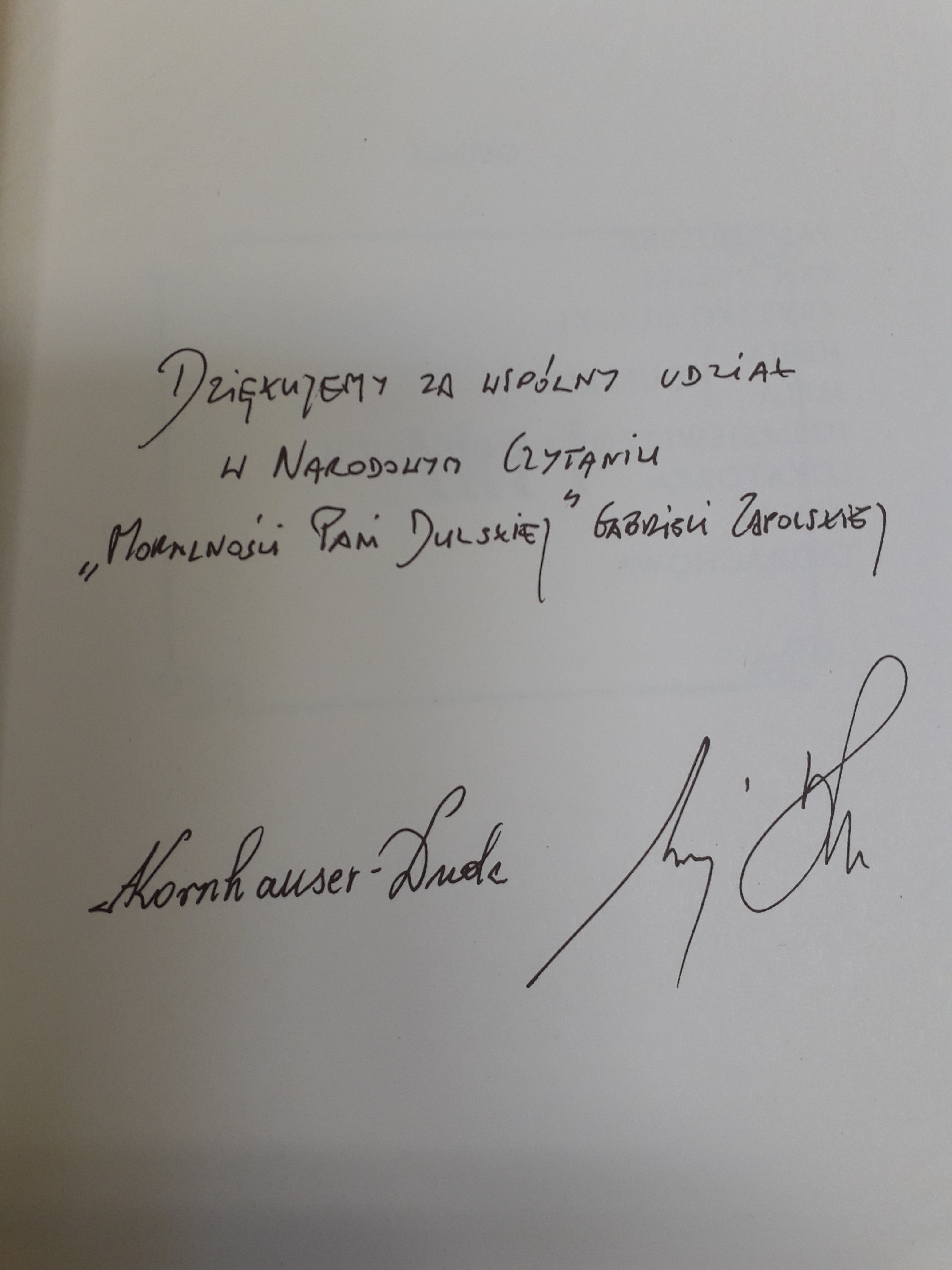 Zapraszamy do udziału w kolejnych edycjach Narodowego Czytania.                       Nauczyciele bibliotekarze i nauczyciele języka polskiego.